Заказчик: Муниципальное казенное учреждение "Управление развития жилищно-коммунального комплекса"Кемерово 2023Содержание1. Данные базового уровня потребления тепла на цели теплоснабжения.	32. Прогнозы приростов площади строительных фондов.	53. Прогнозы перспективных удельных расходов тепловой энергии на отопление, вентиляцию и горячее водоснабжение	154. Прогнозы приростов объемов потребления тепловой энергии (мощности) и теплоносителя с разделением по видам теплопотребления в каждом расчетном элементе территориального деления и в зоне действия каждого из существующих или предлагаемых для строительства источников тепловой энергии на каждом этапе	155. Прогнозы приростов объемов потребления тепловой энергии (мощности) и теплоносителя с разделением по видам теплопотребления в расчетных элементах территориального деления и в зонах действия индивидуального теплоснабжения.	396. Прогнозы приростов объемов потребления тепловой энергии (мощности) и теплоносителя объектами, расположенными в производственных зонах.	457. Описание изменений показателей существующего и перспективного потребления тепловой энергии на цели теплоснабжения за период предшествующий актуализации.	451. Данные базового уровня потребления тепла на цели теплоснабженияВ качестве расчетных элементов территориального деления в Схеме теплоснабжения приняты планировочные районы согласно генеральному плану развития городского округа.Районы городского округа представлены на рисунке 1.Суммарные договорные тепловые нагрузки потребителей Междуреченского городского округа по состоянию на 2023 г., составили 241,111 Гкал/ч, в том числе: - на отопление – 209,014 Гкал/ч;- на вентиляцию – 0,583 Гкал/ч;- на ГВС ср.ч. – 31,514 Гкал/ч.Распределение договорных тепловых нагрузок потребителей городского округа с разбивкой по районам и видам теплопотребления (отопление, вентиляция, горячее водоснабжение) по состоянию на 2023 г. приведены в таблице 1.Таблица 1. Структура договорных тепловых нагрузок с разбивкой по планировочным районамРаспределение договорных тепловых нагрузок потребителей городского округа с разбивкой по источникам приведены в таблице 2.1.Показания приборов учета на коллекторах источников имеются только по котельным №4а-5а, 12 ООО "УТС", в связи с чем, расчетные тепловые нагрузки определены только по этим котельным (таблица 2.2.).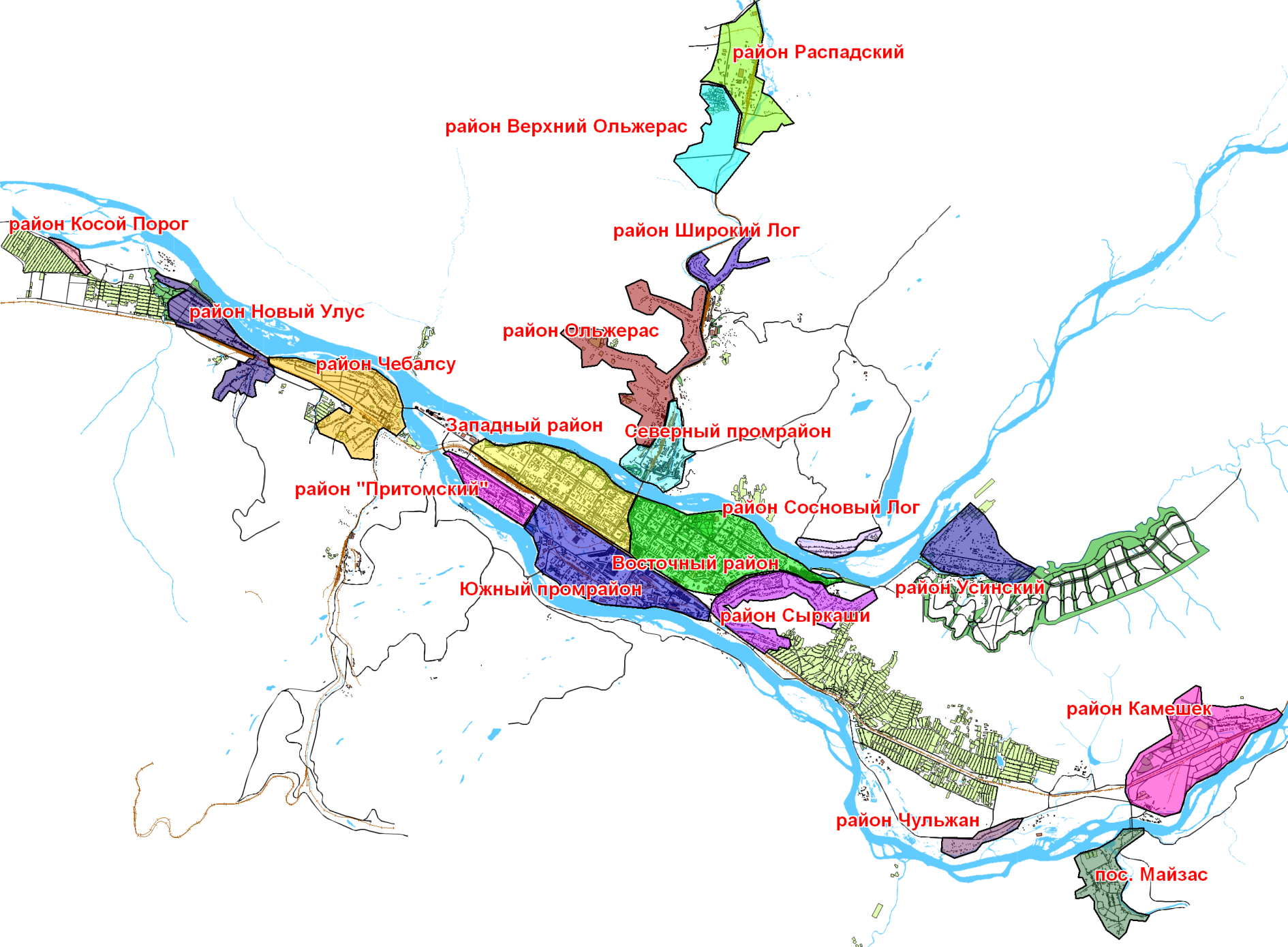 Рис. 1. Районы городского округаТаблица 2.1. Структура договорных тепловых нагрузок с разбивкой по источникам на 2023 г.Таблица 2.2. Структура фактических тепловых нагрузок с разбивкой по источникам на 2021 г.Фактические и плановые показатели потребления тепла на цели теплоснабжения приведены в таблице 3.Таблица 3. Фактические и плановые показатели потребления тепла на цели теплоснабжения2. Прогнозы приростов площади строительных фондовОбъекты перспективного строительства общественных, жилых и производственных зданий приняты на основании плана строительства, реконструкции, капитального ремонта объектов на территории Междуреченского городского округа (далее МГО), предоставленного Администрацией МГО.Технические условия на присоединение к тепловым сетям отдельных объектов были представлены теплоснабжающими организациями. Данные из технических условий приняты в расчетах.План перспективной застройки с указанием комплексной и жилой застройки приведен на рисунке 2.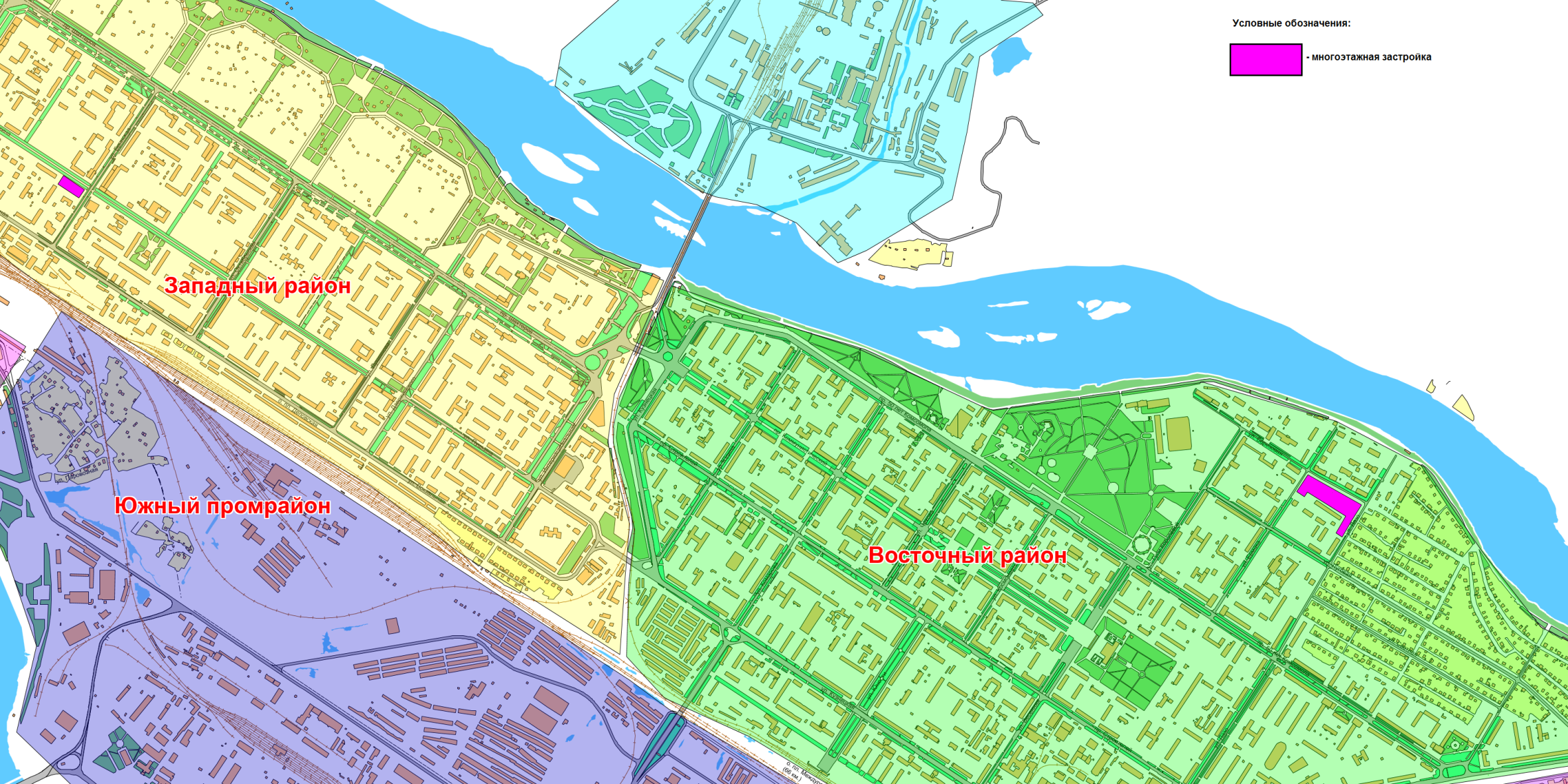 Рис. 2. План перспективной застройки городского округа Сведения о величине общей отапливаемой площади строительных фондов на 01.01.2023 г. – отсутствуют. Сведения о движении строительных фондов за 2019-2022 гг. представлены в таблице 4.Таблица 4. Сведения о движении строительных фондовПримечание: 1. По строке " Общая отапливаемая площадь строительных фондов на начало/конец года – сведения отсутствуют.2. По строке " Выбыло общей отапливаемой площади" актуальные сведения содержатся в ЕГРН Управления Росреестра (снятие объектов с государственного кадастрового учета). По данным КУМИ, информация отражается только по имуществу, находящемуся в муниципальной собственности.Величина прироста отапливаемой площади жилого и общественно-делового фонда представлена в таблице 5. Объекты, по которым выданы технические условия на подключение к тепловым сетям, приводятся с пометкой "(ТУ)".Таблица 5. Прирост отапливаемой площади строительных фондовПримечание: данные по площадям объектов перспективного строительства: здание АБК (ул. Болотная, 1), здание цеха ПТОЛ (ул. Болотная, 1), пост ЭЦ,  магазин смешанных товаров отсутствуют.Необходимо подчеркнуть, что прогноз ввода новых площадей и соответственно новых тепловых нагрузок нуждается в постоянной актуализации ввиду большого числа факторов, влияющих на его величину. Корректировка планов ввода может существенно повлиять, в том числе на состав и объем мероприятий по строительству и реконструкции объектов теплоснабжения, что в конечном итоге приводит к необходимости корректировки тарифов.Таблица 6. Ввод в эксплуатацию жилых зданий с общей отапливаемой площадью на период до 2033 года, м2Таблица 7. Ввод в эксплуатацию общественно-деловых зданий с общей отапливаемой площадью на период до 2033 года, м2	 Примечание: данные по площадям объектов перспективного строительства: магазин смешанных товаров отсутствуют.Таблица 8. Прогноз ввода в эксплуатацию производственных зданий промышленных предприятий с общей отапливаемой площадью на период до 2033 года, м2Примечание: информация по площади объекта перспективного строительства - здание АБК (ул. Болотная, 1), здание цеха ПТОЛ (ул. Болотная, 1), пост ЭЦ отсутствуют.Таблица 9. Прогноз сноса (вывода из эксплуатации) жилых зданий с общей отапливаемой площадью на период до 2033 года, м2Примечание: информация по объектам, подлежащим сносу, отсутствует.Таблица 10. Общий прирост площади в проектируемых и сносимых жилых, общественно-деловых и производственных зданиях на период до 2033 года, м2Примечание: данные по площадям объектов перспективного строительства: здание АБК (ул. Болотная, 1), здание цеха ПТОЛ (ул. Болотная, 1), пост ЭЦ,  магазин смешанных товаров отсутствуют.3. Прогнозы перспективных удельных расходов тепловой энергии на отопление, вентиляцию и горячее водоснабжение3.1. Показатели удельной тепловой нагрузки на 1 м2 площади нового строительства для типов застройкиУдельные расходы тепловой энергии на отопление, вентиляцию для перспективного строительства для жилых домов и общественно-деловой застройки принимаются в соответствии с данными таблицы 14 СП 50.13330.2012 "Тепловая защита зданий";Удельные расходы тепловой энергии для нагрева холодной воды на нужды ГВС для перспективного строительства определяются в соответствии с данными СП 124.13330.2012 "Тепловые сети" Приложение Г.Требования энергетической эффективности для зданий, строений, сооружений и требования к правилам определения класса энергетической эффективности многоквартирных домов принимаются согласно Постановлению Правительства РФ от 20.05.2017 №603.Таблица 11. Нормируемый (базовый) удельный спрос на тепловую мощность на нужды отопления и вентиляции вновь строящихся зданий по СП 50.13330.2012, Вт/(м3* ºС)Таблица 12. Расчетный прогнозный удельный спрос на тепловую мощность на нужды отопления и вентиляции вновь строящихся зданий по СП 50.13330.2012, (ккал/(ч∙м2)Таблица 13. Нормы расхода горячей воды потребителями и удельная часовая величина теплоты на её нагрев по СП 124.13330 Приложение ГТаблица 14. Расчетная удельная часовая величина тепловой мощности, необходимой для нагрева горячей воды на нужды ГВС по СП 124.13330 (Приложение Г), ккал/(ч∙м2)При расчете приростов тепловых нагрузок применялись тепловые нагрузки, принятые в соответствующих технических условиях, а также значения удельных величин тепловой мощности, приведенные в таблицах 11-14.3.2. Показатели удельного теплопотребления на 1 м2 площади нового строительства для типов застройкиКлиматические параметры для расчета удельных показателей потребления тепловой энергии вновь строящимися зданиями приняты по СП 131.13330.2012 и приведены в таблице 15. В прогнозных расчетах средняя температура внутри отапливаемых помещений здания принимается tрвн. = 21 ºС.Таблица 15. Параметры климата, принятые при расчете удельных показателейТаблица 16. Расчетное (базовое) удельное потребление тепловой энергии на нужды отопления и вентиляции вновь строящихся зданий, (Гкал/м2/год)Таблица 17. Расчетная удельная величина тепловой энергии для нагрева горячей воды на нужды ГВСсрч., Гкал/м2/годПри расчете приростов потребления тепловой энергии, применялись значения удельных величин тепловой мощности, приведенные в таблицах 16, 17. Потребление тепловой энергии определялось:- для жилых зданий - на основании приказов Департамента жилищно-коммунального и дорожного комплекса Кемеровской области №104 от 23.12.2014 г. "Об установлении нормативов потребления коммунальных услуг при отсутствии приборов учета на территории МГО" и №149 от 23.12.2014 г. "Об установлении норматива потребления коммунальной услуги по отоплению на территории МГО";- для объектов общественно-делового и производственного назначения - на основании методики МДС 41-4.2000 "Методика определения количеств тепловой энергии и теплоносителя в водяных системах коммунального теплоснабжения. М, 2001 г." и методики СП 124.13330.2012 "Свод правил. Тепловые сети. Актуализированная редакция СНиП 41-02-2003".По объектам, по которым были выданы технические условия на подключение к тепловым сетям, величина тепловой нагрузки принималась указанная в технических условиях. 4. Прогнозы приростов объемов потребления тепловой энергии (мощности) и теплоносителя с разделением по видам теплопотребления в каждом расчетном элементе территориального деления и в зоне действия каждого из существующих или предлагаемых для строительства источников тепловой энергии на каждом этапеНа основании данных по приростам жилого, социально-делового и производственного фондов выполнены расчеты тепловых нагрузок потребителей по каждому территориальному элементу административного деления города за расчетный период. Прогнозные тепловые нагрузки по объектам предполагаемым к подключению к системам централизованного теплоснабжения городского округа приведены в таблице 18.Прогнозные тепловые нагрузки потребителей с разбивкой по территориальным элементам приведены в таблице 19.Прогнозные расходы холодной воды на нужды горячего водоснабжения и утечек теплоносителя из систем теплопотребления по объектам предполагаемым к подключению к системам централизованного теплоснабжения городского округа до 2034 г. приведены в таблице 20.Для объектов, по которым были выданы технические условия на подключение к тепловым сетям, величина тепловой нагрузки принималась на основании данных технических условий. В таблицах данные объекты имеют в наименовании приписку "(ТУ)".Прогнозные величины годового потребления тепловой энергии объектами планируемыми к подключению к системам централизованного теплоснабжения городского округа приведены в таблице 21.Прогнозные величины прироста годового потребления тепловой энергии объектами, планируемыми к подключению, с разбивкой по источникам приведены в таблице 22. В связи с отсутствием данных о конкретных датах ввода объектов в эксплуатацию, прирост годового потребления принимается в год, следующий за планируемым годом сдачи объекта в эксплуатацию (т.е. 2024 г. для объектов подключенных в 2023 г., 2025 г. для объектов подключенных в 2024 г. и т.д.).Таблица 19. Прогноз прироста тепловой нагрузки для перспективной застройки в период до 2033 г.Таблица 20. Прирост тепловой нагрузки на отопление и вентиляцию в проектируемых жилых зданиях на период до 2033 года, Гкал/чТаблица 21. Прирост тепловой нагрузки на горячее водоснабжение в проектируемых жилых зданиях на период до 2033 года, Гкал/чТаблица 22. Прирост тепловой нагрузки на отопление и вентиляцию в проектируемых общественно-деловых зданий с общей отапливаемой площадью на период до 2033 года, Гкал/чТаблица 23. Прирост тепловой нагрузки на горячее водоснабжение в проектируемых общественно-деловых зданий с общей отапливаемой площадью на период до 2033 года, Гкал/чТаблица 24. Прирост тепловой нагрузки на отопление и вентиляцию в проектируемых производственных зданий промышленных предприятий на период до 2033 года, Гкал/чТаблица 25. Прирост тепловой нагрузки на горячее водоснабжение в проектируемых производственных зданий промышленных предприятий на период до 2033 года, Гкал/чТаблица 26. Общий прирост тепловой нагрузки на отопление, вентиляцию и горячее водоснабжение в проектируемых и сносимых жилых, общественно-деловых и производственных зданиях на период до 2033 года, Гкал/чТаблица 27. Прогнозы приростов спроса на тепловую мощность для централизованного теплоснабжения с разделением по видам теплопотребления, сгруппированные по районам Междуреченского городского округа на период до 2033 г., Гкал/чТаблица 28. Прогноз прироста потребления холодной воды на нужды ГВС и прироста потребления теплоносителя для компенсации утечек из систем теплопотребления и тепловых сетей для перспективной застройки в период до 2033 г., м3/чПримечание: - при определении расхода исходной воды для приготовления горячей воды температура горячей воды принимается равной 60 °С.Для всех объектов, планируемых к строительству и вводу в эксплуатацию в зоне действия источников с 2-х трубными тепловыми сетями, принимается схема подключения с закрытым водоразбором, через теплообменники в ИТП объектов в соответствии с действующими НТД.Таблица 29. Прогноз прироста потребления тепловой энергии для перспективной застройки в период до 2033 г.Таблица 30. Прирост потребления тепловой энергии на отопление и вентиляцию в проектируемых жилых зданиях на период до 2033 года, Гкал/годТаблица 31. Прирост потребления тепловой энергии на горячее водоснабжение в проектируемых жилых зданиях на период до 2033 года, Гкал/годТаблица 32. Прирост потребления тепловой энергии на отопление и вентиляцию в проектируемых общественно-деловых зданий с общей отапливаемой площадью на период до 2033 года, Гкал/годТаблица 33. Прирост  потребления тепловой энергии на горячее водоснабжение в проектируемых общественно-деловых зданий с общей отапливаемой площадью на период до 2033 года, Гкал/годТаблица 34. Прирост потребления тепловой энергии на отопление и вентиляцию в проектируемых производственных зданий промышленных предприятий на период до 2033 года, Гкал/годТаблица 35. Прирост потребления тепловой энергии на горячее водоснабжение в проектируемых производственных зданий промышленных предприятий на период до 2033 года, Гкал/годТаблица 36. Общий прирост тепловой нагрузки на отопление, вентиляцию и горячее водоснабжение в проектируемых и сносимых жилых, общественно-деловых и производственных зданиях на период до 2033 года, Гкал/годТаблица 37. Прогноз прироста потребления тепловой энергии для перспективной застройки по источникам городского округа5. Прогнозы приростов объемов потребления тепловой энергии (мощности) и теплоносителя с разделением по видам теплопотребления в расчетных элементах территориального деления и в зонах действия индивидуального теплоснабженияДанные о строительстве объектов ИЖС, расположенных  в зонах действия индивидуального теплоснабжения – отсутствуют. В связи с чем, схемой теплоснабжения не предусмотрен прирост объемов потребления тепловой энергии (мощности) и теплоносителя в зонах действия индивидуального теплоснабжения.6. Прогнозы приростов объемов потребления тепловой энергии (мощности) и теплоносителя объектами, расположенными в производственных зонахСогласно представленных данных строительство новых промышленных предприятий в производственных зонах на территории городского округа на ближайшую перспективу планируется в Западном районе г. Междуреченск – здание АБК (ул. Болотная, 1), здание цеха ПТОЛ (ул. Болотная, 1), пост ЭЦ. Значения перспективного прироста тепловой энергии для указанных объектов представлены в таблицах 5, 19, 29.7. Описание изменений показателей существующего и перспективного потребления тепловой энергии на цели теплоснабжения за период предшествующий актуализацииИзменения показателей существующего и перспективного потребления тепловой энергии на цели теплоснабжения приведены в таблице 38.Таблица 38. Изменения показателей существующего и перспективного потребления тепловой энергии на цели теплоснабженияАктуализированный прогноз перспективной застройки относительно указанного в утвержденной схеме теплоснабжения прогноза перспективной застройки приведен в таблице 5.Расчетная тепловая нагрузка на коллекторах источников тепловой энергии приведена в таблице 1.Данные о фактических расходах теплоносителя в отопительный и летний периоды отсутствуют.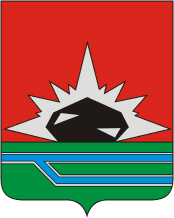 Схема теплоснабженияМеждуреченского городского округаКемеровской области-Кузбасса
Актуализация на 2024 г.Обосновывающие материалыГлава 2. Существующее и перспективное потребление тепловой энергии на цели теплоснабженияРайонПодключенная тепловая нагрузка (договорная), Гкал/чПодключенная тепловая нагрузка (договорная), Гкал/чПодключенная тепловая нагрузка (договорная), Гкал/чПодключенная тепловая нагрузка (договорная), Гкал/чРайонОтоплениеВентиляцияГВС ср.ч.ИТОГОВосточный 107,907-15,711123,619Западный 92,7430,18214,778107,703Притомский2,123-0,2972,420Новый Улус0,322-0,0280,350Косой порог----Чебал-су0,482-0,0040,486Камешек0,165-0,0120,177Ольжерас0,198-0,0040,202Широкий Лог2,635-0,2692,903Южный промышленный район1,8620,4010,3962,658Северный промрайон----Сыркаши0,305-0,0150,320п. Майзас0,049--0,049п. Ортон0,175--0,175п. Теба0,049--0,049Чульжан----Всего по городскому округу:209,0140,58331,514241,111Наименование котельнойРайонПодключенная тепловая нагрузка, Гкал/чПодключенная тепловая нагрузка, Гкал/чПодключенная тепловая нагрузка, Гкал/чПодключенная тепловая нагрузка, Гкал/чПодключенная тепловая нагрузка, Гкал/чНаименование котельнойРайонОтоплениеВентиляцияГВС ср.ч.ПарВсегоМУП "МТСК", в т.ч.:148,875-23,373-172,248РКВосточный, Западный127,602-20,325-147,927Котельная №2Притомский1,339-0,241-1,580Котельная №11Восточный4,008-1,272-5,280Котельная №21Восточный3,861-0,495-4,356Котельная №23Восточный3,334-0,287-3,621Котельная №26Восточный4,310-0,393-4,703Котельная Широкий логШирокий лог2,635-0,269-2,903ОАИТ Верхняя террасаОльжерас0,198-0,004-0,202ОАИТ Новый Улус Новый Улус0,144---0,144ОАИТ №4Притомский0,784-0,056-0,840ОАИТ №7Чебал-Су0,214-0,004-0,218ОАИТ ДОЛ "Чайка"Новый Улус0,178-0,028-0,206ОАИТ Чебал-Су Чебал-Су0,268---0,268ООО "УТС", в т.ч.:35,894-4,635-40,530Котельная №4а-5аВосточный, Сыркаши22,457-2,965-25,422Котельная №12Восточный13,000-1,659-14,658Котельная п. КамешекКамешек0,165-0,012-0,177Котельная п. Ортонп. Ортон0,175---0,175Котельная п. Тебап. Теба0,049---0,049Котельная п. Майзасп. Майзас0,049---0,049ООО ХК "СДС-Энерго"24,2450,5833,506-28,334Междуреченская котельная ООО ХК "СДС-Энерго"Южный, Западный24,2440,5833,506-28,334Всего по городскому округу:209,0140,58331,514-241,111Наименование котельнойРайонПодключенная тепловая нагрузка, Гкал/чПодключенная тепловая нагрузка, Гкал/чПодключенная тепловая нагрузка, Гкал/чПодключенная тепловая нагрузка, Гкал/чПодключенная тепловая нагрузка, Гкал/чНаименование котельнойРайонОтоплениеВентиляцияГВС ср.ч.ПарВсегоООО "УТСКотельная №4а-5аВосточный, Сыркаши18,062-2,386-20,448Котельная №12Восточный10,175-1,281-11,456Наименование котельнойПотребление тепла на цели теплоснабжения, ГкалПотребление тепла на цели теплоснабжения, ГкалПотребление тепла на цели теплоснабжения, ГкалНаименование котельнойФакт 2021 г. Факт 2022 г. План 2023 г. МУП "МТСК", в т.ч.:412 191  417 284  415 684Котельная №23 973 3 962 3 698Котельная №119 940 10 555 9 561Котельная №2111 604 12 023 11 410Котельная №238 532 8 051 8 247Котельная №2610 826 10 51811 368Котельная Широкий Лог5 883 5 807 5 667ОАИТ Верхняя терраса416 402 372ОАИТ Новый Улус454 454 454ОАИТ №4 "Притомский"1 925 1 853 1 897ОАИТ №7652 627 581ОАИТ ДОЛ "Чайка"847 848 609ОАИТ Чебал-Су667 625 567Районная котельная363 918361 558361 252ООО "УТС", в т.ч.:119 359116 979119 358Котельная №4а-5а71 18672 27471 186Котельная №1246 32643 28646 326Котельная п. Камешек630499630Котельная п. Ортон539502539Котельная п. Теба107159107Котельная п. Майзас570258570ООО ХК "СДС-Энерго"68 50068 31065 473Междуреченская котельная ООО ХК "СДС-Энерго"68 50068 31065 473Всего по городскому округу:600 050602 573600 5152019202020212022Общая отапливаемая площадь строительных фондов на начало годаПрибыло общей отапливаемой площади, в т.ч:14085 м²859 м²15751 м²11022 м²- многоквартирные жилые здания7611 м²ул. Лазо-1005894 м²ул. Луговая-10;ул. Ермака-198714 м²б-р.Медиков-10/1;ул. Лазо-8- общественно-деловая застройка6474 м²859 м²9857 м²2308 м²- индивидуальная жилая застройка0000Выбыло общей отапливаемой площади0005416 м²МБОУ СОШ №2МБОУ СОШ №15Общая отапливаемая площадь на конец года№
п/пНаименование объектаРайонТип застройКол-во этажейГод ввода в эксплуатациюОбщая площадь, м2№
п/пНаименование объектаРайонТип застройКол-во этажейГод ввода в эксплуатациюОбщая площадь, м2№
п/пНаименование объектаРайонТип застройКол-во этажейГод ввода в эксплуатациюОбщая площадь, м2110-ти эт. ж/д №7а в квартале №2, ул. Березовая (ТУ)г. Междуреченск, Восточный районжил.1020243450210-ти эт. ж/д №7б в квартале №2, ул. Березовая (ТУ)г. Междуреченск, Восточный районжил.10202434503Начальная школа на 400 учащихся, пр. Коммунистический, 9 (ТУ)г. Междуреченск, Восточный районобщ-дел.3202455004Многоквартирный 9-ти эт. (2-блок секции) ж/д ул. Пушкина, 53 (ТУ)г. Междуреченск, Западный районжил.9202367475Школа старших классов на 525 учащихся в 49 квартале (ТУ)г. Междуреченск, Западный районобщ-дел.1-32024130006Здание АБК, ул. Болотная, 1 (ТУ)г. Междуреченск, Южный промрайонпром.-2023н/д7Здание цеха ПТОЛ, ул. Болотная, 1 (ТУ)г. Междуреченск, Южный промрайонпром.-2023н/д8Пост ЭЦ, ж/д зона (ТУ)г. Междуреченск, Южный промрайонпром.-2023н/д9Магазин смешанных товаров (ТУ)г. Междуреченск, Западный районобщ-дел.-2025н/д10Магазин, ул. Кузнецкая, 59аг. Междуреченск, Восточный районобщ-дел.120235341110-ти эт. ж/д №6 в квартале №2г. Междуреченск, Восточный районжил.1020269365Промышленные зданиян/дОбщественно-деловые здания19034Жилые здания23012ИТОГО:42046Наименование показателей202220232024202520262027202820292030203120322033Прирост жилищного фонда, в т. ч.:067476900093650000000накопительным итогом:0674713647136472301223012230122301223012230122301223012многоэтажный жилищный фонд0674713647136472301223012230122301223012230122301223012средне- и малоэтажный жилищный фонд000000000000Всего по ГО, в т. ч.:067476900093650000000Многоэтажный жилищный фонд*, в т. ч. по планировочным районам:067476900093650000000Восточный006900093650000000Западный067470000000000Притомский000000000000Новый Улус000000000000Косой порог000000000000Чебал-Су000000000000Камешек000000000000Ольжерас000000000000Широкий Лог000000000000Южный промышленный район000000000000Северный промрайон000000000000Сыркаши000000000000п. Майзас000000000000п. Ортон000000000000п. Теба000000000000Чульжан000000000000Наименование показателей202220232024202520262027202820292030203120322033Прирост общественно-делового фонда*, в т. ч.:053418500000000000накопительным итогом:053419034190341903419034190341903419034190341903419034Всего по ГО, в т. ч.:053418500000000000Восточный05345500000000000Западный0013000000000000Притомский000000000000Новый Улус000000000000Косой порог000000000000Чебал-Су000000000000Камешек000000000000Ольжерас000000000000Широкий Лог000000000000Южный промышленный район000000000000Северный промрайон000000000000Сыркаши000000000000п. Майзас000000000000п. Ортон000000000000п. Теба000000000000Чульжан000000000000Наименование показателей202220232024202520262027202820292030203120322033Прирост общей площади*, в т. ч.:------------накопительным итогом:------------Всего по ГО, в т. ч.:------------Восточный------------Западный------------Притомский------------Новый Улус------------Косой порог------------Чебал-Су------------Камешек------------Ольжерас------------Широкий Лог------------Южный промышленный район------------Северный промрайон------------Сыркаши------------п. Майзас------------п. Ортон------------п. Теба------------Чульжан------------Наименование показателей202220232024202520262027202820292030203120322033Снос жилищного фонда*, в т. ч.:------------накопительным итогом:------------многоэтажный жилищный фонд------------средне- и малоэтажный жилищный фонд------------Всего по ГО, в т. ч.:------------Восточный------------Западный------------Притомский------------Новый Улус------------Косой порог------------Чебал-Су------------Камешек------------Ольжерас------------Широкий Лог------------Южный промышленный район------------Северный промрайон------------Сыркаши------------п. Майзас------------п. Ортон------------п. Теба------------Чульжан------------Наименование показателей202220232024202520262027202820292030203120322033Прирост/снижение площади, м2:0728125400093650000000то же накопительным итогом, в том числе:0728132681326814204642046420464204642046420464204642046многоэтажный жилищный фонд0674713647136472301223012230122301223012230122301223012средне- и малоэтажный жилищный фонд000000000000Всего по ГО, в т. ч.:0728125400093650000000Восточный053412400093650000000Западный0674713000000000000Притомский000000000000Новый Улус000000000000Косой порог000000000000Чебал-Су000000000000Камешек000000000000Ольжерас000000000000Широкий Лог000000000000Южный промышленный район000000000000Северный промрайон000000000000Сыркаши000000000000п. Майзас000000000000п. Ортон000000000000п. Теба000000000000Чульжан000000000000Тип зданияЭтажность зданияЭтажность зданияЭтажность зданияЭтажность зданияЭтажность зданияЭтажность зданияЭтажность зданияЭтажность зданияТип здания1234,56,78,910,1112 и выше1 Жилые многоквартирные, гостиницы, общежития0,4550,4140,3720,3590,3360,3190,3010,292 Общественные, кроме перечисленных в строках 3-60,4870,440,4170,3710,40,3420,3240,3113 Поликлиники и лечебные учреждения, дома- интернаты0,3940,3820,3710,3590,3480,3360,3240,3114 Дошкольные учреждения, хосписы0,5210,5210,521-----5 Сервисного обслуживания, культурно-досуговой деятельности, технопарки, склады0,2660,2550,2430,2320,232---6 Административного назначения (офисы)0,4170,3940,3820,3130,2780,2550,2320,232Тип зданияЭтажность зданияЭтажность зданияЭтажность зданияЭтажность зданияЭтажность зданияЭтажность зданияЭтажность зданияЭтажность зданияТип здания1234,56,78,910,1112 и выше1 Жилые многоквартирные, гостиницы, общежития64,56558,74752,78750,94247,67845,26642,71241,1512 Общественные, кроме перечисленных в строках 3-666,59260,16657,02150,73154,69646,76544,30442,5263 Поликлиники и лечебные учреждения, дома- интернаты57,94256,17754,55952,79551,17749,41247,64745,7364 Дошкольные учреждения, хосписы75,27475,27475,274-----5 Сервисного обслуживания, культурно-досуговой деятельности, технопарки, склады36,37334,86933,22831,72431,724---6 Административного назначения (офисы)57,02153,87652,23542,80038,01434,86931,72431,724№ПотребителиИзмерительНорма расхода горячей воды а, л/сутНорма общей/полезной площади на 1 измеритель Sв, м2/челУдельная величина тепловой энергии qhw, Вт/м21Жилые дома независимо от этажности, оборудованные умывальниками, мойками и ваннами, с квартирными регуляторами давления1 житель1052512,21То же, с заселенностью 20м2/чел1 житель1052015,32То же, с умывальниками, мойками и душевыми1 житель851813,83Гостиницы и пансионаты с душами во всех отдельных номерах1 проживающий7012174Больницы с санитарными узлами, приближенными к палатам1 больной901517,55Поликлиники и амбулатории1 больной в смену5,2131,56Детские ясли и сады с дневным пребыванием детей и столовыми на полуфабрикатах1 ребенок11,5103,17Административные здания1 работающий5101,38Общеобразовательные школы с душевыми при гимнастических залах и столовыми на полуфабрикатах1 учащийся3100,89Физкультурно-оздоровительные комплексы1 человек30517,510Предприятия общественного питания для приготовления пищи реализуемой в обеденном зале1 посетитель12103,211Магазины продовольственные1 работающий12301,112Магазины промтоварныеТо же8300,7№ПотребителиУдельная часовая величина тепловой мощности, ккал/(ч∙м2)1Жилые дома независимо от этажности, оборудованные умывальниками, мойками и ваннами, с квартирными регуляторами давления10,51То же, с заселенностью 20м2/чел13,22То же, с умывальниками, мойками и душевыми11,93Гостиницы и пансионаты с душами во всех отдельных номерах14,64Больницы с санитарными узлами, приближенными к палатам15,15Поликлиники и амбулатории1,36Детские ясли и сады с дневным пребыванием детей и столовыми на полуфабрикатах2,77Административные здания1,18Общеобразовательные школы с душевыми при гимнастических залах и столовыми на полуфабрикатах0,79Физкультурно-оздоровительные комплексы15,110Предприятия общественного питания для приготовления пищи реализуемой в обеденном зале2,811Магазины продовольственные0,912Магазины промтоварные0,6Наименование показателя, зданияЕдиницы измеренияНовое строительствоТемпература внутреннего воздуха°С21Расчетная температура наружного воздуха для проектирования отопления°С-35Средняя температура наружного воздуха за отопительный период°С-6,6Продолжительность отопительного режимасут.223Тип зданияЭтажность зданияЭтажность зданияЭтажность зданияЭтажность зданияЭтажность зданияЭтажность зданияЭтажность зданияЭтажность зданияТип здания1234,56,78,910,1112 и выше1 Жилые многоквартирные, гостиницы, общежития0,1700,1550,1390,1340,1260,1190,1130,1092 Общественные, кроме перечисленных в строках 3-60,1760,1590,1500,1340,1440,1230,1170,1123 Поликлиники и лечебные учреждения, дома- интернаты0,1530,1480,1440,1390,1350,1300,1260,1214 Дошкольные учреждения, хосписы0,1990,1990,199-----5 Сервисного обслуживания, культурно-досуговой деятельности, технопарки, склады0,0960,0920,0880,0840,084---6 Административного назначения (офисы)0,1500,1420,1380,1130,1000,0920,0840,084ПотребителиУдельное теплопотребление, Гкал/м2/годЖилые дома независимо от этажности, оборудованные умывальниками, мойками и ваннами, с квартирными регуляторами давления0,088То же, с заселенностью 20м2/чел0,111То же, с умывальниками, мойками и душевыми0,100Гостиницы и пансионаты с душами во всех отдельных номерах0,123Больницы с санитарными узлами, приближенными к палатам0,126Поликлиники и амбулатории0,005Детские ясли и сады с дневным пребыванием детей и столовыми на полуфабрикатах0,011Административные здания0,005Общеобразовательные школы с душевыми при гимнастических залах и столовыми на полуфабрикатах0,003Физкультурно-оздоровительные комплексы0,063Предприятия общественного питания для приготовления пищи реализуемой в обеденном зале0,012Магазины продовольственные0,004Магазины промтоварные0,003№
п/пНаименование объектаРайонТип застройГод ввода в эксплуатациюТепловая нагрузка, Гкал/чТепловая нагрузка, Гкал/чТепловая нагрузка, Гкал/чТепловая нагрузка, Гкал/ч№
п/пНаименование объектаРайонТип застройГод ввода в эксплуатациюотоплениевентиляцияГВС ср.ч.суммарная№
п/пНаименование объектаРайонТип застройГод ввода в эксплуатациюQотQвQср.ГВСΣQ110-ти эт. ж/д №7а в квартале №2, ул. Березовая (ТУ)г. Междуреченск, Восточный районжил.20240,166800,06890,2357210-ти эт. ж/д №7б в квартале №2, ул. Березовая (ТУ)г. Междуреченск, Восточный районжил.20240,166800,06890,23573Начальная школа на 400 учащихся, пр. Коммунистический, 9 (ТУ)г. Междуреченск, Восточный районобщ-дел.20240,27000,32300,12040,71344Многоквартирный 9-ти эт. (2-блок секции) ж/д ул. Пушкина, 53 (ТУ)г. Междуреченск, Западный районжил.20230,312000,16000,47205Школа старших классов на 525 учащихся в 49 квартале (ТУ)г. Междуреченск, Западный районобщ-дел.20240,40000,60700,15461,16166Здание АБК, ул. Болотная, 1 (ТУ)г. Междуреченск, Южный промрайонпром.20230,03000,07540,08430,18977Здание цеха ПТОЛ, ул. Болотная, 1 (ТУ)г. Междуреченск, Южный промрайонпром.20230,08990,082100,17208Пост ЭЦ, ж/д зона (ТУ)г. Междуреченск, Южный промрайонпром.20230,0890000,08909Магазин смешанных товаров (ТУ)г. Междуреченск, Западный районобщ-дел.20250,088500,00950,098010Магазин, ул. Кузнецкая, 59аг. Междуреченск, Восточный районобщ-дел.20230,03560,00050,03611110-ти эт. ж/д №6 в квартале №2г. Междуреченск, Восточный районжил.20260,437500,18630,6238Промышленные здания0,2090,1580,0840,451Общественно-деловые здания0,7940,9300,2852,009Жилые здания1,0830,0000,4841,567ИТОГО:2,0861,0880,8534,027Наименование показателей202220232024202520262027202820292030203120322033Прирост тепловой нагрузки на отопление и вентиляцию, в т. ч.:000,333600,43750000000накопительным итогом:00,31200,64560,64561,08311,08311,08311,08311,08311,08311,08311,0831многоэтажный жилищный фонд*00,31200,64560,64561,08311,08311,08311,08311,08311,08311,08311,0831средне- и малоэтажный жилищный фонд*000000000000Всего по ГО, в т. ч.:000,333600,43750000000Многоэтажный жилищный фонд*, в т. ч. по планировочным районам:000,333600,43750000000Восточный000,333600,43750000000Западный00,31200000000000Притомский000000000000Новый Улус000000000000Косой порог000000000000Чебал-Су000000000000Камешек000000000000Ольжерас000000000000Широкий Лог000000000000Южный промышленный район000000000000Северный промрайон000000000000Сыркаши000000000000п. Майзас000000000000п. Ортон000000000000п. Теба000000000000Чульжан000000000000Наименование показателей202220232024202520262027202820292030203120322033Прирост тепловой нагрузки горячего водоснабжения, в т. ч.:000,1378000000000накопительным итогом:000,29780,29780,48410,48410,48410,48410,48410,48410,48410,4841многоэтажный жилищный фонд*000,29780,29780,48410,48410,48410,48410,48410,48410,48410,4841средне- и малоэтажный жилищный фонд*000000000000Всего по ГО, в т. ч.:000,13800,18630000000Многоэтажный жилищный фонд*, в т. ч. по планировочным районам:000,1378000000000Восточный000,137800,18630000000Западный00,16000000000000Притомский000000000000Новый Улус000000000000Косой порог000000000000Чебал-Су000000000000Камешек000000000000Ольжерас000000000000Широкий Лог000000000000Южный промышленный район000000000000Северный промрайон000000000000Сыркаши000000000000п. Майзас000000000000п. Ортон000000000000п. Теба000000000000Чульжан000000000000Наименование показателей202220232024202520262027202820292030203120322033Прирост тепловой нагрузки на отопление и вентиляцию, в т. ч.:001,6000,088500000000накопительным итогом:001,63561,72411,72411,72411,72411,72411,72411,72411,72411,7241Всего по ГО, в т. ч.:001,6000,088500000000Восточный00,03560,5930000000000Западный001,00700,088500000000Притомский000000000000Новый Улус000000000000Косой порог000000000000Чебал-Су000000000000Камешек000000000000Ольжерас000000000000Широкий Лог000000000000Южный промышленный район000000000000Северный промрайон000000000000Сыркаши000000000000п. Майзас000000000000п. Ортон000000000000п. Теба000000000000Чульжан000000000000Наименование показателей202220232024202520262027202820292030203120322033Прирост тепловой нагрузки горячего водоснабжения, в т. ч.:000,2750,009500000000накопительным итогом:000,27550,28500,28500,28500,28500,28500,28500,28500,28500,2850Всего по ГО, в т. ч.:000,2750,009500000000Восточный00,00050,1204000000000Западный000,15460,009500000000Притомский000000000000Новый Улус000000000000Косой порог000000000000Чебал-Су000000000000Камешек000000000000Ольжерас000000000000Широкий Лог000000000000Южный промышленный район000000000000Северный промрайон000000000000Сыркаши000000000000п. Майзас000000000000п. Ортон000000000000п. Теба000000000000Чульжан000000000000Наименование показателей202220232024202520262027202820292030203120322033Прирост тепловой нагрузки на отопление и вентиляцию, в т. ч.:00,36640000000000накопительным итогом:00,36640,36640,36640,36640,36640,36640,36640,36640,36640,36640,3664Всего по ГО, в т. ч.:00,36640000000000Восточный000000000000Западный000000000000Притомский000000000000Новый Улус000000000000Косой порог000000000000Чебал-Су000000000000Камешек000000000000Ольжерас000000000000Широкий Лог000000000000Южный промышленный район00,36640000000000Северный промрайон000000000000Сыркаши000000000000п. Майзас000000000000п. Ортон000000000000п. Теба000000000000Чульжан000000000000Наименование показателей202220232024202520262027202820292030203120322033Прирост тепловой нагрузки горячего водоснабжения, в т. ч.:00,0840000000000накопительным итогом:00,0840,0840,0840,0840,0840,0840,0840,0840,0840,0840,084Всего по ГО, в т. ч.:00,0840000000000Восточный000000000000Западный000000000000Притомский000000000000Новый Улус000000000000Косой порог000000000000Чебал-Су000000000000Камешек000000000000Ольжерас000000000000Широкий Лог000000000000Южный промышленный район00,0840000000000Северный промрайон000000000000Сыркаши000000000000п. Майзас000000000000п. Ортон000000000000п. Теба000000000000Чульжан000000000000Наименование показателей202220232024202520262027202820292030203120322033Прирост/снижение тепловой нагрузки отопления, вентиляции и горячего водоснабжения, Гкал/ч:00,95872,34640,09800,62380000000то же накопительным итогом, в том числе:00,95873,30513,40324,02704,02704,02704,02704,02704,02704,02704,0270отопление и вентиляция00,71402,64762,73613,17363,17363,17363,17363,17363,17363,17363,1736горячее водоснабжение000,65760,66710,85340,85340,85340,85340,85340,85340,85340,8534многоэтажный жилищный фонд000,94340,94341,56721,56721,56721,56721,56721,56721,56721,5672средне- и малоэтажный жилищный фонд000000000000Всего по ГО, в т. ч.:00,95872,34640,09800,62380000000Восточный00,03611,184900,62380000000Западный00,47201,16160,098000000000Притомский000000000000Новый Улус000000000000Косой порог000000000000Чебал-Су000000000000Камешек000000000000Ольжерас000000000000Широкий Лог000000000000Южный промышленный район00,45070000000000Северный промрайон000000000000Сыркаши000000000000п. Майзас000000000000п. Ортон000000000000п. Теба000000000000Чульжан000000000000РайонТип зданийВсего  в т. ч. по годам строительства в т. ч. по годам строительства в т. ч. по годам строительства в т. ч. по годам строительства в т. ч. по годам строительства в т. ч. по годам строительства в т. ч. по годам строительства в т. ч. по годам строительства в т. ч. по годам строительства в т. ч. по годам строительства в т. ч. по годам строительства в т. ч. по годам строительстваРайонТип зданий2022-2033202220232024202520262027202820292030203120322033ВосточныйВсего1,844700,03611,184900,62380000000ВосточныйОтопление и вентиляция1,399700,03560,926600,43750000000ВосточныйГВС ср.ч.0,445000,00050,258300,18630000000ЗападныйВсего1,731600,47201,16160,098000000000ЗападныйОтопление и вентиляция1,407500,31201,00700,088500000000ЗападныйГВС ср.ч.0,324100,16000,15460,009500000000ПритомскийВсего0000000000000ПритомскийОтопление и вентиляция0000000000000ПритомскийГВС ср.ч.0000000000000Новый УлусВсего0000000000000Новый УлусОтопление и вентиляция0000000000000Новый УлусГВС ср.ч.0000000000000Косой порогВсего0000000000000Косой порогОтопление и вентиляция0000000000000Косой порогГВС ср.ч.0000000000000Чебал-СуВсего0000000000000Чебал-СуОтопление и вентиляция0000000000000Чебал-СуГВС ср.ч.0000000000000КамешекВсего0000000000000КамешекОтопление и вентиляция0000000000000КамешекГВС ср.ч.0000000000000ОльжерасВсего0000000000000ОльжерасОтопление и вентиляция0000000000000ОльжерасГВС ср.ч.0000000000000Широкий ЛогВсего0000000000000Широкий ЛогОтопление и вентиляция0000000000000Широкий ЛогГВС ср.ч.0000000000000Южный промышленныйрайонВсего0,4507000000000000Южный промышленныйрайонОтопление и вентиляция0,366400,36640000000000Южный промышленныйрайонГВС ср.ч.0,084300,084250000000000Северный промрайонВсего0000000000000Северный промрайонОтопление и вентиляция0000000000000Северный промрайонГВС ср.ч.0000000000000СыркашиВсего0000000000000СыркашиОтопление и вентиляция0000000000000СыркашиГВС ср.ч.0000000000000п. МайзасВсего0000000000000п. МайзасОтопление и вентиляция0000000000000п. МайзасГВС ср.ч.0000000000000п. ОртонВсего0000000000000п. ОртонОтопление и вентиляция0000000000000п. ОртонГВС ср.ч.0000000000000п. ТебаВсего0000000000000п. ТебаОтопление и вентиляция0000000000000п. ТебаГВС ср.ч.0000000000000ЧульжанВсего0000000000000ЧульжанОтопление и вентиляция0000000000000ЧульжанГВС ср.ч.0000000000000ИтогоВсего4,027000,95872,34640,09800,62380000000ИтогоОтопление и вентиляция3,173600,71401,93360,08850,43750000000ИтогоГВС ср.ч.0,853400,24480,41280,00950,18630000000№
п/пНаименование объектаРайонТип застройГод ввода в эксплуатациюРасход воды на ГВС, м3/чРасход теплоносителя на компенсацию нормативных утечек из систем теплопотребления и тепловых сетей, м3/ч №
п/пНаименование объектаРайонТип застройГод ввода в эксплуатациюРасход воды на ГВС, м3/чРасход теплоносителя на компенсацию нормативных утечек из систем теплопотребления и тепловых сетей, м3/ч №
п/пНаименование объектаРайонТип застройГод ввода в эксплуатациюРасход воды на ГВС, м3/чРасход теплоносителя на компенсацию нормативных утечек из систем теплопотребления и тепловых сетей, м3/ч 110-ти эт. ж/д №7а в квартале №2, ул. Березовая (ТУ)г. Междуреченск, Восточный районжил.20241,250,045210-ти эт. ж/д №7б в квартале №2, ул. Березовая (ТУ)г. Междуреченск, Восточный районжил.20241,250,0453Начальная школа на 400 учащихся, пр. Коммунистический, 9 (ТУ)г. Междуреченск, Восточный районобщ-дел.20242,190,1354Многоквартирный 9-ти эт. (2-блок секции) ж/д ул. Пушкина, 53 (ТУ)г. Междуреченск, Западный районжил.20232,910,0895Школа старших классов на 525 учащихся в 49 квартале (ТУ)г. Междуреченск, Западный районобщ-дел.20242,810,2206Здание АБК, ул. Болотная, 1 (ТУ)г. Междуреченск, Южный промрайонпром.20231,530,0367Здание цеха ПТОЛ, ул. Болотная, 1 (ТУ)г. Междуреченск, Южный промрайонпром.20230,000,0338Пост ЭЦ, ж/д зона (ТУ)г. Междуреченск, Южный промрайонпром.20230,000,0179Магазин смешанных товаров (ТУ)г. Междуреченск, Западный районобщ-дел.20250,170,01910Магазин, ул. Кузнецкая, 59аг. Междуреченск, Восточный районобщ-дел.20230,010,0071110-ти эт. ж/д №6 в квартале №2г. Междуреченск, Восточный районжил.20263,390,118Промышленные здания1,5320,085Общественно-деловые здания5,1830,380Жилые здания8,8020,296ИТОГО:15,5170,761№
п/пНаименование объектаРайонТип застройГод ввода в эксплуатациюГодовой полезный отпуск, ГкалГодовой полезный отпуск, ГкалГодовой полезный отпуск, ГкалГодовой полезный отпуск, Гкал№
п/пНаименование объектаРайонТип застройГод ввода в эксплуатациюотоплениевентиляцияГВСсуммарная№
п/пНаименование объектаРайонТип застройГод ввода в эксплуатациюотоплениевентиляцияГВСсуммарная110-ти эт. ж/д №7а в квартале №2, ул. Березовая (ТУ)г. Междуреченск, Восточный районжил.2024729,70389,11118,8210-ти эт. ж/д №7б в квартале №2, ул. Березовая (ТУ)г. Междуреченск, Восточный районжил.2024729,70389,11118,83Начальная школа на 400 учащихся, пр. Коммунистический, 9 (ТУ)г. Междуреченск, Восточный районобщ-дел.2024698,9836,1472,42007,34Многоквартирный 9-ти эт. (2-блок секции) ж/д ул. Пушкина, 53 (ТУ)г. Междуреченск, Западный районжил.20231427,00,0758,02184,95Школа старших классов на 525 учащихся в 49 квартале (ТУ)г. Междуреченск, Западный районобщ-дел.20241035,41571,2606,43213,06Здание АБК, ул. Болотная, 1 (ТУ)г. Междуреченск, Южный промрайонпром.202374,5187,3220,3482,27Здание цеха ПТОЛ, ул. Болотная, 1 (ТУ)г. Междуреченск, Южный промрайонпром.2023223,3203,90427,38Пост ЭЦ, ж/д зона (ТУ)г. Междуреченск, Южный промрайонпром.2023221,100221,19Магазин смешанных товаров (ТУ)г. Междуреченск, Западный районобщ-дел.2025219,8037,4257,310Магазин, ул. Кузнецкая, 59аг. Междуреченск, Восточный районобщ-дел.202393,802,195,91110-ти эт. ж/д №6 в квартале №2г. Междуреченск, Восточный районжил.20261980,701052,63033,3Промышленные здания518,9391,3220,31130,5Общественно-деловые здания2047,92407,21118,45573,5Жилые здания4867,002588,77455,8ИТОГО:7433,82798,53927,414159,8Наименованиепоказателей202320232024202520262027202820292030203120322033Прирост тепловой нагрузки на отопление и вентиляцию, в т. ч.:01427,01459,401980,70000000накопительным итогом:01427,02886,32886,34867,04867,04867,04867,04867,04867,04867,04867,0многоэтажный жилищный фонд01427,02886,32886,34867,04867,04867,04867,04867,04867,04867,04867,0средне- и малоэтажный жилищный фонд000000000000Всего по ГО, в т. ч.:01427,01459,401980,70000000Многоэтажный жилищный фонд, в т. ч. по планировочным районам:01427,01459,401980,70000000Восточный001459,401980,70000000Западный01427,00000000000Притомский000000000000Новый Улус000000000000Косой порог000000000000Чебал-Су000000000000Камешек000000000000Ольжерас000000000000Широкий Лог000000000000Южный промышленный район000000000000Северный промрайон000000000000Сыркаши000000000000п. Майзас000000000000п. Ортон000000000000п. Теба000000000000Чульжан000000000000Наименованиепоказателей202220232024202520262027202820292030203120322033Прирост тепловой нагрузки горячего водоснабжения, в т. ч.:0758,0778,201052,60000000накопительным итогом:0758,01536,21536,22588,72588,72588,72588,72588,72588,72588,72588,7многоэтажный жилищный фонд0758,01536,21536,22588,72588,72588,72588,72588,72588,72588,72588,7средне- и малоэтажный жилищный фонд000000000000Всего по ГО, в т. ч.:0758,0778,201052,60000000Многоэтажный жилищный фонд, в т. ч. по планировочным районам:0758,0778,201052,60000000Восточный00778,201052,60000000Западный0758,00000000000Притомский000000000000Новый Улус000000000000Косой порог000000000000Чебал-Су000000000000Камешек000000000000Ольжерас000000000000Широкий Лог000000000000Южный промышленный район000000000000Северный промрайон000000000000Сыркаши000000000000п. Майзас000000000000п. Ортон000000000000п. Теба000000000000Чульжан000000000000Наименованиепоказателей202220232024202520262027202820292030203120322033Прирост тепловой нагрузки на отопление и вентиляцию, в т. ч.:093,84141,5219,800000000накопительным итогом:093,84235,34455,14455,14455,14455,14455,14455,14455,14455,14455,1Всего по ГО, в т. ч.:093,84141,5219,800000000Восточный093,81534,9000000000Западный002606,5219,800000000Притомский000000000000Новый Улус000000000000Косой порог000000000000Чебал-Су000000000000Камешек000000000000Ольжерас000000000000Широкий Лог000000000000Южный промышленный район000000000000Северный промрайон000000000000Сыркаши000000000000п. Майзас000000000000п. Ортон000000000000п. Теба000000000000Чульжан000000000000Наименованиепоказателей202220232024202520262027202820292030203120322033Прирост тепловой нагрузки на горячее водоснабжение, в т. ч.:02,11078,837,400000000накопительным итогом:02,11080,91118,41118,41118,41118,41118,41118,41118,41118,41118,4Всего по ГО, в т. ч.:02,11078,837,400000000Восточный02,1472,4000000000Западный00606,437,400000000Притомский000000000000Новый Улус000000000000Косой порог000000000000Чебал-Су000000000000Камешек000000000000Ольжерас000000000000Широкий Лог000000000000Южный промышленный район000000000000Северный промрайон000000000000Сыркаши000000000000п. Майзас000000000000п. Ортон000000000000п. Теба000000000000Чульжан000000000000Наименованиепоказателей202220232024202520262027202820292030203120322033Прирост тепловой нагрузки на отопление и вентиляцию, в т. ч.:0910,20000000000накопительным итогом:0910,2910,2910,2910,2910,2910,2910,2910,2910,2910,2910,2Всего по ГО, в т. ч.:0910,20000000000Восточный000000000000Западный000000000000Притомский000000000000Новый Улус000000000000Косой порог000000000000Чебал-Су000000000000Камешек000000000000Ольжерас000000000000Широкий Лог000000000000Южный промышленный район0910,20000000000Северный промрайон000000000000Сыркаши000000000000п. Майзас000000000000п. Ортон000000000000п. Теба000000000000Чульжан000000000000Наименованиепоказателей202220232024202520262027202820292030203120322033Прирост тепловой нагрузки на горячее водоснабжение, в т. ч.:0220,30000000000накопительным итогом:0220,3220,3220,3220,3220,3220,3220,3220,3220,3220,3220,3Всего по ГО, в т. ч.:0220,30000000000Восточный000000000000Западный000000000000Притомский000000000000Новый Улус000000000000Косой порог000000000000Чебал-Су000000000000Камешек000000000000Ольжерас000000000000Широкий Лог000000000000Южный промышленный район0220,30000000000Северный промрайон000000000000Сыркаши000000000000п. Майзас000000000000п. Ортон000000000000п. Теба000000000000Чульжан000000000000Наименованиепоказателей202220232024202520262027202820292030203120322033Прирост/снижение тепловой нагрузки отопления, вентиляции и горячего водоснабжения, Гкал/год:03411,47457,8257,33033,30000000то же накопительным итогом, в том числе:03411,410869,211126,514159,814159,814159,814159,814159,814159,814159,814159,8отопление и вентиляция02431,08031,88251,610232,310232,310232,310232,310232,310232,310232,310232,3горячее водоснабжение0980,42837,42874,93927,43927,43927,43927,43927,43927,43927,43927,4многоэтажный жилищный фонд02184,92237,5030330000000средне- и малоэтажный жилищный фонд000000000000Всего по ГО, в т. ч.:03411,47457,8257,33033,30000000Восточный095,94244,903033,30000000Западный02184,93213,0257,300000000Притомский000000000000Новый Улус000000000000Косой порог000000000000Чебал-Су000000000000Камешек000000000000Ольжерас000000000000Широкий Лог000000000000Южный промышленный район01130,50000000000Северный промрайон000000000000Сыркаши000000000000п. Майзас000000000000п. Ортон000000000000п. Теба000000000000Чульжан000000000000ПараметрыЕд. изм.202220232024202520262027202820292030203120322033ЕТО №001 - МУП "МТСК"Котельная №2Прирост тепловой нагрузки на отоплениеГкал/ч000000000000Прирост тепловой нагрузки на вентиляциюГкал/ч000000000000Прирост тепловой нагрузки на ГВСГкал/ч000000000000Прирост тепловой нагрузки суммарныйГкал/ч000000000000Прирост полезного отпуска на отоплениеГкал000000000000Прирост полезного отпуска на вентиляциюГкал000000000000Прирост полезного отпуска на ГВСГкал000000000000Прирост полезного отпуска суммарныйГкал000000000000Котельная №11Прирост тепловой нагрузки на отоплениеГкал/ч000000000000Прирост тепловой нагрузки на вентиляциюГкал/ч000000000000Прирост тепловой нагрузки на ГВСГкал/ч000000000000Прирост тепловой нагрузки суммарныйГкал/ч000000000000Прирост полезного отпуска на отоплениеГкал000000000000Прирост полезного отпуска на вентиляциюГкал000000000000Прирост полезного отпуска на ГВСГкал000000000000Прирост полезного отпуска суммарныйГкал000000000000Котельная №21Прирост тепловой нагрузки на отоплениеГкал/ч000000000000Прирост тепловой нагрузки на вентиляциюГкал/ч000000000000Прирост тепловой нагрузки на ГВСГкал/ч000000000000Прирост тепловой нагрузки суммарныйГкал/ч000000000000Прирост полезного отпуска на отоплениеГкал000000000000Прирост полезного отпуска на вентиляциюГкал000000000000Прирост полезного отпуска на ГВСГкал000000000000Прирост полезного отпуска суммарныйГкал000000000000Котельная №23Прирост тепловой нагрузки на отоплениеГкал/ч000000000000Прирост тепловой нагрузки на вентиляциюГкал/ч000000000000Прирост тепловой нагрузки на ГВСГкал/ч000000000000Прирост тепловой нагрузки суммарныйГкал/ч000000000000Прирост полезного отпуска на отоплениеГкал000000000000Прирост полезного отпуска на вентиляциюГкал000000000000Прирост полезного отпуска на ГВСГкал000000000000Прирост полезного отпуска суммарныйГкал000000000000Котельная №26Прирост тепловой нагрузки на отоплениеГкал/ч000000000000Прирост тепловой нагрузки на вентиляциюГкал/ч000000000000Прирост тепловой нагрузки на ГВСГкал/ч000000000000Прирост тепловой нагрузки суммарныйГкал/ч000000000000Прирост полезного отпуска на отоплениеГкал000000000000Прирост полезного отпуска на вентиляциюГкал000000000000Прирост полезного отпуска на ГВСГкал000000000000Прирост полезного отпуска суммарныйГкал000000000000Котельная Широкий логПрирост тепловой нагрузки на отоплениеГкал/ч000000000000Прирост тепловой нагрузки на вентиляциюГкал/ч000000000000Прирост тепловой нагрузки на ГВСГкал/ч000000000000Прирост тепловой нагрузки суммарныйГкал/ч000000000000Прирост полезного отпуска на отоплениеГкал000000000000Прирост полезного отпуска на вентиляциюГкал000000000000Прирост полезного отпуска на ГВСГкал000000000000Прирост полезного отпуска суммарныйГкал000000000000ОАИТ Верхняя террасаПрирост тепловой нагрузки на отоплениеГкал/ч000000000000Прирост тепловой нагрузки на вентиляциюГкал/ч000000000000Прирост тепловой нагрузки на ГВСГкал/ч000000000000Прирост тепловой нагрузки суммарныйГкал/ч000000000000Прирост полезного отпуска на отоплениеГкал000000000000Прирост полезного отпуска на вентиляциюГкал000000000000Прирост полезного отпуска на ГВСГкал000000000000Прирост полезного отпуска суммарныйГкал000000000000ОАИТ Новый Улус Прирост тепловой нагрузки на отоплениеГкал/ч000000000000Прирост тепловой нагрузки на вентиляциюГкал/ч000000000000Прирост тепловой нагрузки на ГВСГкал/ч000000000000Прирост тепловой нагрузки суммарныйГкал/ч000000000000Прирост полезного отпуска на отоплениеГкал000000000000Прирост полезного отпуска на вентиляциюГкал000000000000Прирост полезного отпуска на ГВСГкал000000000000Прирост полезного отпуска суммарныйГкал000000000000ОАИТ №4Прирост тепловой нагрузки на отоплениеГкал/ч000000000000Прирост тепловой нагрузки на вентиляциюГкал/ч000000000000Прирост тепловой нагрузки на ГВСГкал/ч000000000000Прирост тепловой нагрузки суммарныйГкал/ч000000000000Прирост полезного отпуска на отоплениеГкал000000000000Прирост полезного отпуска на вентиляциюГкал000000000000Прирост полезного отпуска на ГВСГкал000000000000Прирост полезного отпуска суммарныйГкал000000000000ОАИТ №7Прирост тепловой нагрузки на отоплениеГкал/ч000000000000Прирост тепловой нагрузки на вентиляциюГкал/ч000000000000Прирост тепловой нагрузки на ГВСГкал/ч000000000000Прирост тепловой нагрузки суммарныйГкал/ч000000000000Прирост полезного отпуска на отоплениеГкал000000000000Прирост полезного отпуска на вентиляциюГкал000000000000Прирост полезного отпуска на ГВСГкал000000000000Прирост полезного отпуска суммарныйГкал000000000000ОАИТ ДОЛ "Чайка"Прирост тепловой нагрузки на отоплениеГкал/ч000000000000Прирост тепловой нагрузки на вентиляциюГкал/ч000000000000Прирост тепловой нагрузки на ГВСГкал/ч000000000000Прирост тепловой нагрузки суммарныйГкал/ч000000000000Прирост полезного отпуска на отоплениеГкал000000000000Прирост полезного отпуска на вентиляциюГкал000000000000Прирост полезного отпуска на ГВСГкал000000000000Прирост полезного отпуска суммарныйГкал000000000000ОАИТ Чебал-Су Прирост тепловой нагрузки на отоплениеГкал/ч000000000000Прирост тепловой нагрузки на вентиляциюГкал/ч000000000000Прирост тепловой нагрузки на ГВСГкал/ч000000000000Прирост тепловой нагрузки суммарныйГкал/ч000000000000Прирост полезного отпуска на отоплениеГкал000000000000Прирост полезного отпуска на вентиляциюГкал000000000000Прирост полезного отпуска на ГВСГкал000000000000Прирост полезного отпуска суммарныйГкал000000000000Районная котельнаяПрирост тепловой нагрузки на отоплениеГкал/ч000,3120,67000000000Прирост тепловой нагрузки на вентиляциюГкал/ч0000,93000000000Прирост тепловой нагрузки на ГВСГкал/ч000,1600,27500000000Прирост тепловой нагрузки суммарныйГкал/ч000,4721,87500000000Прирост полезного отпуска на отоплениеГкал001427,01734,200000000Прирост полезного отпуска на вентиляциюГкал0002407,200000000Прирост полезного отпуска на ГВСГкал00758,01078,800000000Прирост полезного отпуска суммарныйГкал002185,05220,200000000Итого по МУП "МТСК"Прирост тепловой нагрузки на отоплениеГкал/ч000,3120,67000000000Прирост тепловой нагрузки на вентиляциюГкал/ч0000,93000000000Прирост тепловой нагрузки на ГВСГкал/ч000,1600,27500000000Прирост тепловой нагрузки суммарныйГкал/ч000,4721,87500000000Прирост полезного отпуска на отоплениеГкал001427173400000000Прирост полезного отпуска на вентиляциюГкал000240700000000Прирост полезного отпуска на ГВСГкал00758107900000000Прирост полезного отпуска суммарныйГкал002185522000000000ЕТО №002 - ООО "УТС"Котельная №4а-5аПрирост тепловой нагрузки на отоплениеГкал/ч000,0360,33400,438000000Прирост тепловой нагрузки на вентиляциюГкал/ч000000000000Прирост тепловой нагрузки на ГВСГкал/ч000,0010,13800,186000000Прирост тепловой нагрузки суммарныйГкал/ч000,0360,47100,624000000Прирост полезного отпуска на отоплениеГкал0093,81459,401980,7000000Прирост полезного отпуска на вентиляциюГкал000000000000Прирост полезного отпуска на ГВСГкал002,1778,201052,6000000Прирост полезного отпуска суммарныйГкал0095,92237,603033,3000000Котельная №12Прирост тепловой нагрузки на отоплениеГкал/ч000000000000Прирост тепловой нагрузки на вентиляциюГкал/ч000000000000Прирост тепловой нагрузки на ГВСГкал/ч000000000000Прирост тепловой нагрузки суммарныйГкал/ч000000000000Прирост полезного отпуска на отоплениеГкал000000000000Прирост полезного отпуска на вентиляциюГкал000000000000Прирост полезного отпуска на ГВСГкал000000000000Прирост полезного отпуска суммарныйГкал000000000000Котельная п. КамешекПрирост тепловой нагрузки на отоплениеГкал/ч000000000000Прирост тепловой нагрузки на вентиляциюГкал/ч000000000000Прирост тепловой нагрузки на ГВСГкал/ч000000000000Прирост тепловой нагрузки суммарныйГкал/ч000000000000Прирост полезного отпуска на отоплениеГкал000000000000Прирост полезного отпуска на вентиляциюГкал000000000000Прирост полезного отпуска на ГВСГкал000000000000Прирост полезного отпуска суммарныйГкал000000000000Котельная п. ОртонПрирост тепловой нагрузки на отоплениеГкал/ч000000000000Прирост тепловой нагрузки на вентиляциюГкал/ч000000000000Прирост тепловой нагрузки на ГВСГкал/ч000000000000Прирост тепловой нагрузки суммарныйГкал/ч000000000000Прирост полезного отпуска на отоплениеГкал000000000000Прирост полезного отпуска на вентиляциюГкал000000000000Прирост полезного отпуска на ГВСГкал000000000000Прирост полезного отпуска суммарныйГкал000000000000Котельная п. ТебаПрирост тепловой нагрузки на отоплениеГкал/ч000000000000Прирост тепловой нагрузки на вентиляциюГкал/ч000000000000Прирост тепловой нагрузки на ГВСГкал/ч000000000000Прирост тепловой нагрузки суммарныйГкал/ч000000000000Прирост полезного отпуска на отоплениеГкал000000000000Прирост полезного отпуска на вентиляциюГкал000000000000Прирост полезного отпуска на ГВСГкал000000000000Прирост полезного отпуска суммарныйГкал000000000000Котельная п. МайзасПрирост тепловой нагрузки на отоплениеГкал/ч000000000000Прирост тепловой нагрузки на вентиляциюГкал/ч000000000000Прирост тепловой нагрузки на ГВСГкал/ч000000000000Прирост тепловой нагрузки суммарныйГкал/ч000000000000Прирост полезного отпуска на отоплениеГкал000000000000Прирост полезного отпуска на вентиляциюГкал000000000000Прирост полезного отпуска на ГВСГкал000000000000Прирост полезного отпуска суммарныйГкал000000000000Итого по ООО "УТС"Прирост тепловой нагрузки на отоплениеГкал/ч000,0360,33400,438000000Прирост тепловой нагрузки на вентиляциюГкал/ч000000000000Прирост тепловой нагрузки на ГВСГкал/ч000,0010,13800,186000000Прирост тепловой нагрузки суммарныйГкал/ч000,0360,47100,624000000Прирост полезного отпуска на отоплениеГкал0094145901981000000Прирост полезного отпуска на вентиляциюГкал000000000000Прирост полезного отпуска на ГВСГкал00277801053000000Прирост полезного отпуска суммарныйГкал0096223803033000000ЕТО №003 - ООО ХК "СДС-Энерго"Междуреченская котельная ООО ХК «СДС-Энерго»Прирост тепловой нагрузки на отоплениеГкал/ч000,20900,0890000000Прирост тепловой нагрузки на вентиляциюГкал/ч000,158000000000Прирост тепловой нагрузки на ГВСГкал/ч000,08400,0100000000Прирост тепловой нагрузки суммарныйГкал/ч000,45100,0980000000Прирост полезного отпуска на отоплениеГкал00518,90219,80000000Прирост полезного отпуска на вентиляциюГкал00391,3000000000Прирост полезного отпуска на ГВСГкал00220,3037,40000000Прирост полезного отпуска суммарныйГкал001130,50257,20000000Всего по городскому округуПрирост тепловой нагрузки на отоплениеГкал/ч000,5571,0040,0890,438000000Прирост тепловой нагрузки на вентиляциюГкал/ч000,1580,93000000000Прирост тепловой нагрузки на ГВСГкал/ч000,2450,4130,0100,186000000Прирост тепловой нагрузки суммарныйГкал/ч000,9592,3460,0980,624000000Прирост полезного отпуска на отоплениеГкал00204031942201981000000Прирост полезного отпуска на вентиляциюГкал00391240700000000Прирост полезного отпуска на ГВСГкал009801857371053000000Прирост полезного отпуска суммарныйГкал00341174582573033000000ПоказательЕд. изм.Схема теплоснабжения. Актуализация на 2023 г.Схема теплоснабжения. Актуализация на 2024 г.Существующая тепловая нагрузка на 2022/2023 гг.Гкал/ч239,229241,111Прирост тепловой нагрузки на конец рассматриваемого периода к 2033 г. Гкал/ч7,6604,027Тепловая нагрузка потребителей на конец рассматриваемого периода на 2033 г. Гкал/ч246,547245,138Существующее потребление тепловой энергии на 2022/2023 гг.Гкал597399600515Потребление тепловой энергии на конец рассматриваемого периода на 2033 г. Гкал618010614225